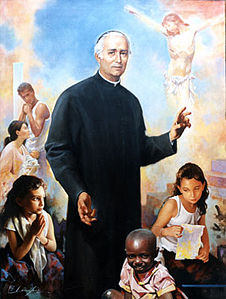 Prière au Bienheureux Père Tommaso Maria FuscoO Dieu, Père de la vie, 
Par le Sang du Christ, 
Votre Fils, Notre Sauveur, 
vous avez montré 
votre Amour pour le monde. 
et avez établi une l'alliance nouvelle et éternelle, 
Vous êtes pour nous la source de notre sainteté. 
Veuillez accepter cette humble prière et Puissiez-vous nous m’accorder … (la grâce que vous demandez) par l’intercession du Père Tommaso Maria Fusco. 
Qu’elle nous obtienne de nous mettre au service de votre projet de salutet nous amène à témoigner de la charité de Christ, 
Votre Fils,  Notre Seigneur, qui vit et règne avec vous et le Saint Espritmaintenant et toujours. Amen. Prière au Père Tommaso Maria Fusco Découvrez-moi, monsieur,la petitesse de la terre 
et la grandeur du ciel.La brièveté du tempset la durée de l'éternitéPensées du Père  Tommaso Maria Fusco Dieu seul a le droit d'exiger notre cœur. Lui seul est capable de le satisfaire. Dieu est le père des Miséricordes et le Dieu de toutes les consolations;  
Il sépare parfois ces deux qualités: les consolations se retirent, mais la Miséricorde 
subsiste.La résignation reconnaît en Dieu un Père aimant, même quand elle voit un juge sévère en lui.Dieu entrera dans notre âme s'Il la trouve seule et isolée; seule, on pensera sans aucun doute à l'adorer; sans affection à l'aimer; sans autre volonté que celle qui lui plaît.Qui est abandonné ou diffamé par ceux de qui on s’y attend le moins, sera protégé par Dieu s'il peut le supporter.La douleur, la pauvreté et le mépris étaient les compagnons de Jésus, et ils sont l'héritage de ses vrais disciples.Avez-vous commis un péché? N'arrêtez pas d'y penser, repentez-vous en et remédiez-y.Vous n'aurez jamais la paix en vous si vous ne faites pas à vous-même une guerre continue.Il ne se passe jamais rien dans le monde que Dieu ne veuille ou ne permette: Dieu ne peut pas ou ne veut pas permettre quelque chose qui ne soit pas pour notre bien ; Dieu peut 
éloigner de nous le mal ou le faire redoubler pour notre bien.Grâce à la patience, on apprend à gagner le combat et à se dépasser. La patience est la protection et le soutien de toutes les vertus. La patience nous aide à faire du purgatoire en ce monde et à nous préparer pour être prêt à quitter la terre, Et être reçu dans le ciel pour y être couronné dans la gloire.La chute des forts est une leçon que Dieu donne aux faibles.Les gens qui ne se plaindraient pas qu'ils se plaignent d'eux-mêmes.Quatre choses que nous devons à notre prochain: le supporter dans ses fautes, l'aider 
dans ses besoins, le consoler dans ses douleurs, l'édifier avec nos bons exemples et avec 
notre bonne conduite.Travailler et souffrir pour Dieu est toujours une gloire.Le moyen de trouver Dieu est de ne plus se chercher soi-même.Pour être de Dieu, il n'est pas nécessaire d'avoir de grands talents: juste avoir un coeur et de l'amour.Allons vers Dieu avec simplicité, et marchons sans compter nos pas.Ce n'est pas seulement en parlant et en écoutant le langage de la perfection que l'on 
devient parfait : le principal point consiste à parler peu et à travailler beaucoup, sans penser à être vu des autres.Quiconque a bien étudié le Crucifix sait tout.Savoir souffrir sans se plaindre, souffrir d'ennui sans le montrer, s'amuser sans se 
dissiper, se mortifier sans l'extérioriser, c'est une grande science, mais une science 
très rare.Le passé nous remplit de remords, le présent de dégoût, l'avenir de peurs: 
abandonnons- nous dans les bras de la divine Providence!Le temps de chercher Dieu c’est durant la vie, le temps de le rencontrer c’est à la mort, le temps de le posséder c'est dans l'éternité.Voulez-vous connaître les moyens de trouver Jésus? L'humilité vous mettra au pied de sa 
croix, la confiance entre ses mains, et l'amour dans son cœur.Servir Dieu ne consiste pas tant dans la prière ou la pénitence, Mais plutôt dans l'accomplissement de ses devoirs d’état.L’obéissance donne plus de plaisir à Dieu, Que toute action même sainte faite de sa propre volonté.L'obéissance à la mortification et à toute autre vertu doit toujours être préférée entre toutes vertus; 
parce que la volonté de Dieu est faite.Nous ne devons pas cesser d'avoir envie de futur, mais seulement pour s'appliquer à bien profiter des grâces actuelles.Quelle est l'utilité de savoir le chemin si vous ne le prenez pas? Essayez de pratiquer la sainte prière et vous arriverez au plus haut degré de perfection.Nous ne devons jamais dire quoi que ce soit qui puisse offenser le cœur des autres.Vous êtes un ouvrage entre les mains de Dieu, l'objet de son amour.Jésus est la grappe de raisins pressés par amour.Jésus Crucifié est le plus grand modèle pour nous apprendre la patience dans les tribulations.Personne ne fera jamais de progrès remarquables dans la vie spirituelle à moins qu'il ne soit amoureux 
de la prière mentale continue.Les voies du ciel sont: douleurs, afflictions, croix, travaux.Quand tout nous manquera, tombons dans les bras du Père et réveillons notre confiance en Lui.La charité est comme la foi : sans les œuvres la foi est morte, Et donc la charité aussi.Ces défauts, que vous ou d'autres ne pouvez corriger, confiez les à Dieu, 
sans vous en préoccuper et attendez la disposition divine.Là où la charité préside et domine fermement, il y a l'empire de Dieu même.La charité chrétienne, pour être vraie et sincère, doit avoir trois caractères: La charité surnaturelle comme motif, la charité universelle comme objet, la charité effective comme oeuvres.La charité doit être tendre, ardente, bienfaisante, compatissante, universelle, sincère, affectueuse.Nous devons prendre comme modèle de notre charité envers les autres la charité que Jésus a pour nous.Source : http://www.preghiereperlafamiglia.it/tommaso-maria-fusco.htmTraduction arrangée par Saint Michel Prince des Anges